Examine the lactation curve for crossbreed cows under intensive dairy farming condition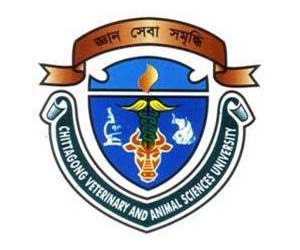 BYTamanna Suriya TurnaRoll No- 10/23Reg No-0502Intern Id- B-18Session - 2009-10A Production reportSubmitted in partial satisfaction of the requirements for the degree ofDoctor of veterinary medicineFaculty of Veterinary MedicineCHITTAGONG VETERINARY AND ANIMAL SCIENCES UNIVERSITYExamine the lactation curve for crossbreed cows under intensive dairy farming conditionBYTamanna Suriya TurnaRoll No- 10/23Reg No-0502Intern Id- B-18Session - 2009-10Approved…………………………………………………………Dr. Md. Kabirul Islam KhanProfessor Department of Genetics and Animal BreedingChittagong Veterinary and Animal Sciences UniversityDecember 2015